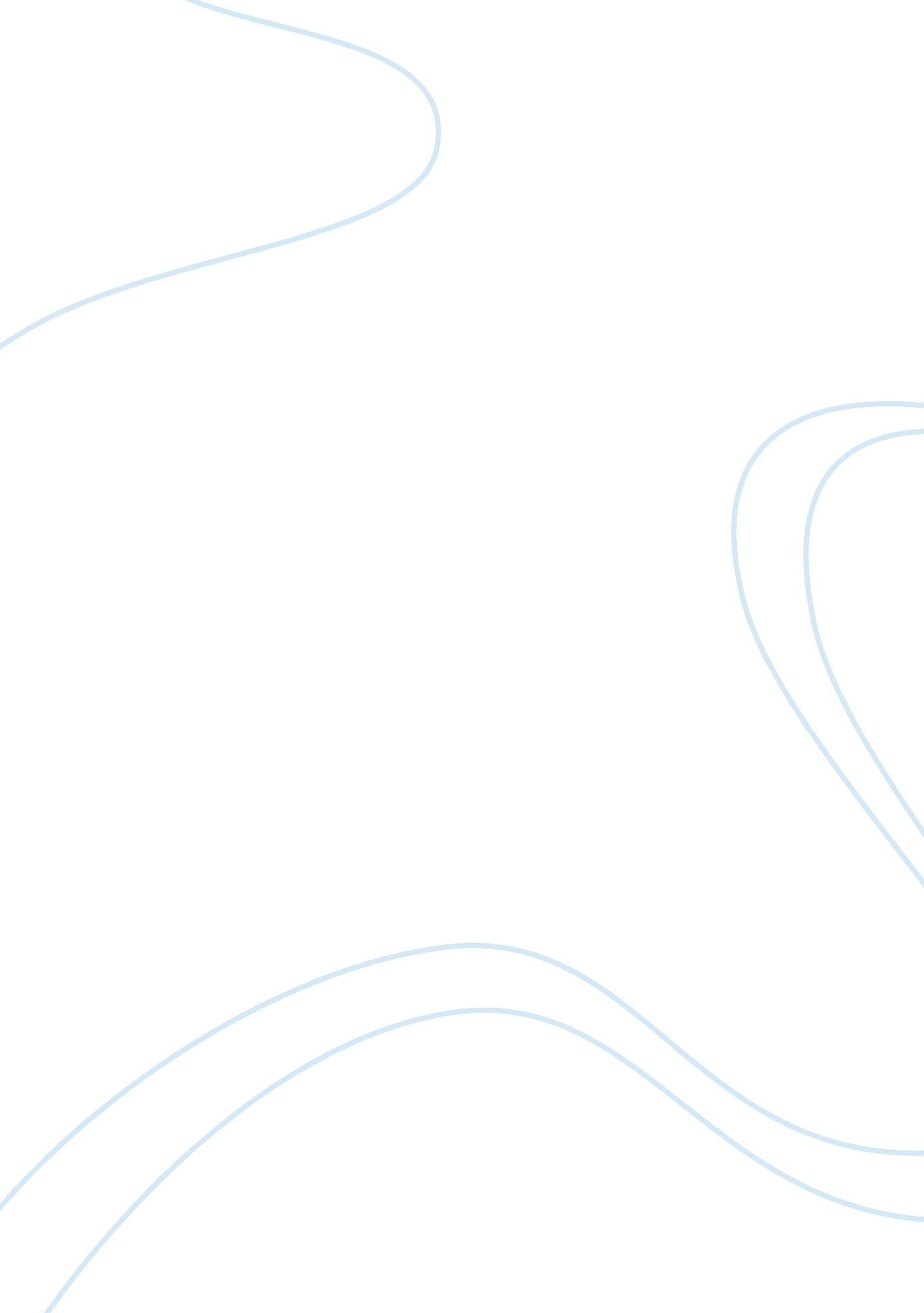 Both through "a dolls house” and equalityArt & Culture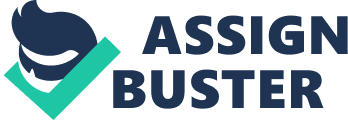 Both the textsexplore the intricacies of the ideologies in their respective eras andsocieties. The texts explore these through stories of inequality and blatantoppression. The main argument that is put across through this analysis is howwere they effective in touching their audiences and to what extent have they critiquedthe social norms. Both texts have received critical acclaim and garneredmassive attention from both those who appose the message and those who are supportiveof the arguments the authors put forward. Ibsen as well as Lee put emphasis onhow gender roles are seen through their eras, critiquing the way in which bothare portrayed through culture and the societal structure which they must abideby. Ibsen discussing how they are confining and Lee portraying them as futileconstructs, that hinder progress. This analysis will also focus on the societalconstructs of both texts, namely the patriarchal model of society that wasprevalent in “ A Doll’s House” and the prejudice against black minorities in “ ToKill a Mockingbird.” Furthermore, this exploration will examine the way inwhich both authors constructed their texts and the stylistic devices theyutilized in order to compile revolutionary narratives through which they have furtheredtheir credenda. Finally, the social issues in regards to legality will be investigatedexplicitly the issue of eligibility in borrowing money through “ A Dolls House” and equality before the law, the main conflict of “ To Kill a Mockingbird.” 